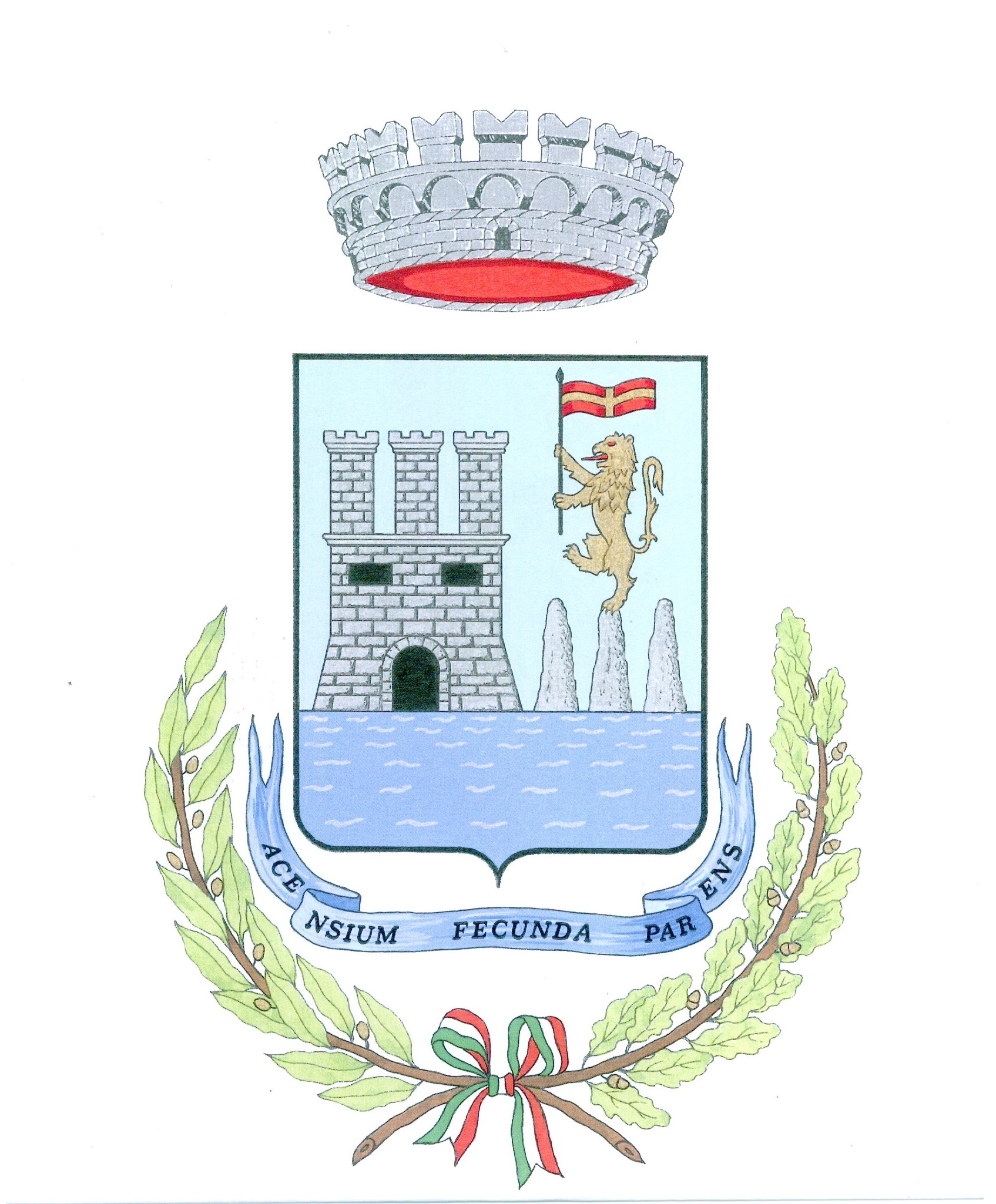   COMUNE DI ACI CASTELLO                 Città Metropolitana di Catania                                             -------                                     Nucleo di Valutazione Interno  Verbale n. 06 del 16/05/2017Oggetto: Pesatura delle PP.OO. a seguito della variazione organizzativa per           l’anno 2016. L'anno duemiladiciassette, il giorno sedici del mese di maggio, alle ore 15,15 e ss, presso il  Palazzo Comunale, sito in via Dante, n. 28, si è riunito, il Nucleo di Valutazione Interno dell'Ente, organo monocratico, costituito, ai sensi dell'art. 58 del vigente regolamento comunale sull'ordinamento degli uffici e servizi, approvato con deliberazione della Giunta Comunale n.117/2009 e s.m.i. e nominato con provvedimento sindacale n.134 del 14/10/2015, nella persona del dott. Giuseppe Granato.Richiamato il verbale n.11 del 28/10/2016, con il quale si avviava il procedimento di pesatura delle PP.OO. e si assegnava il termine del 16/11/2016 per la presentazione delle relazioni e il verbale n. 15 del 13/12/2016 dove si concedeva una proroga di quindici giorni, il Nucleo di valutazione invita i responsabili di  AA.PP.OO. e di AA.PP. che non avessero ancora provveduto ad inviare le relazioni entro quindici giorni a partire dalla data del presente verbale.In caso di mancata presentazione della documentazione richiesta il Nucleo trasmetterà agli organi competenti le motivazioni che hanno impedito le operazioni di pesatura         delle PP.OO.Si dispone la pubblicazione del presente verbale  sul sito dell’Ente nell’apposita sezione denominata “Amministrazione Trasparente”, ai sensi dell’art. 31 del D.Lgs. 33/2013, come modificato dal D.Lgs. 97/2016.LETTO, APPROVATO E SOTTOSCRITTODott. Giuseppe Granato